Publicado en Sevilla el 16/11/2022 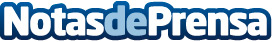 SafeBrok inaugura en Oporto un nuevo centro financiero SafeBrok sigue con su expansión en el país luso y se consolida con la apertura de una nueva oficina en OportoDatos de contacto:Fatima Galindez+491703432086Nota de prensa publicada en: https://www.notasdeprensa.es/safebrok-inaugura-en-oporto-un-nuevo-centro_1 Categorias: Internacional Franquicias Finanzas Seguros Recursos humanos Oficinas http://www.notasdeprensa.es